 Government Science College, Gadchiroli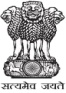 Chamorshi Road, Gadchiroli – 442605 (MH)Staff Profile	Name of the Teaching Staff 	:  Syed Abrar AhmedDesignation 				:  Assistant ProfessorDepartment 				: BotanyDate of Joining in College		: 01/12/2016Academic Qualifications U. G. 			:2003 S.R.T.M. University, NandedP. G. 			: 2005 Botany Dr.B.A.M. University,					 AurangabadPh. D. 			:2010 S.R.T.M.University, NandedTotal Experience Teaching 			:09Research 			:09Conferences AttendedNational 			:05International 		:04Papers Published in JournalsNational 			:01International 		:10Papers presented in ConferencesNational 			:- 14International 		:- 03State				:- 03M. Phil. / Ph.D.’s GuidedM. Phil. 			:- NilPh. D.			: - NilBooks Published/ IPR’s/ Patents	: Nil Professional Membership 		: Life Member of ADNAT and IBSConsultancy Activities		:- NilAwards 					:- NilGrants Obtained				: 01 Grants UGC Western region Office,							 Pune.